Attendance last Sunday: 90  General Fund offering: $5,665.50+year-to-date = $96,334.98General Fund contributions budgeted for all of 2017: $237,687.00Nehemiah Fund pledges: $167,555.28; received to date: $143,730.28THIS WEEK  		Wednesday, 9:00am-4:00pm – Center for Community Justice training	Thursday, 8:30am – Open Circle & Friends at Granma’s House of 	Pancakes	Thursday noon – Bulletin items due 	Saturday, 8:00am-3:00pm – Visioning Day Retreat, Amigo CentreCOMING EVENTS - August 	15 – Elders meeting, 6:30pm	15 – MVS Support committee, 7:00pm	16 – Gifts Discernment, 2:00pm	17 – Elkhart Bible study, 1:30pm	20 – Summer Sunday, 9:30am	20 – Singing in Goshen, noon	20 – Sojourners & Friends at Terri & Charlie Geiser’s home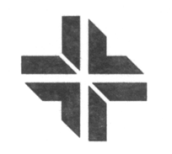 Pastor Nelson Kraybill (574) 370-0329 nelsonkraybill@gmail.comPastor Carolyn Hunt (574) 350-6285 carolyn.gardner.hunt@gmail.comPastor Frances Ringenberg (574) 621-2676 mfrancesvr@gmail.com Elders: Dorothy Wiebe-Johnson, Lois Longenecker, Brent Eash,              Anna Ruth HershbergerFor pastoral care you are welcome to contact a pastor or elder directly, or call the church office to make an appointment. 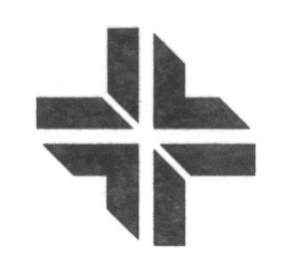 GATHERING TO WORSHIPWelcome Song folder 978 – “Si tu puedes, cántalo”Call to Worship SINGINGSing the Journey 13 – “My soul is filled with joy” Sing the Journey 41 – “Alleluia”CONFESSION AND WORDS OF ASSURANCE SHARING THE PEACE OF CHRISTBIRTHDAY/ANNIVERSARY BLESSING – Frances RingenbergHEARING THE WORDChildren’s time: Carolyn Gardner HuntScripture reading: Philippians 1:3-6, 9-11Sermon: Rich Preheim			“If they have better ways”RESPONDINGHymnal 323 – “Beyond a dying sun”Sharing joys and concerns: Brent EashOffering – Sing the Journey 106 – “Just a closer walk with thee”Pastoral prayer: Frances RingenbergSENDINGSing the Journey 77 – “The peace of the earth be with you”Benediction: Carolyn Gardner HuntA prayer team is available to pray with you at the front of the sanctuary following the service. You are welcome to request anointing.THIS MORNING:Worship leader: Nelson KraybillPre-service music: Music team/instrumentsSong leader: Carolyn SmithPrayer team: Frances Ringenberg, Brent EashSpanish translator: Charlie GeiserVisuals: Janice Wiebe-OllenburgerUsher: Becky MillerGreeters: Norm & Karen CenderHall monitor: John BenderChurch nursery:  LaNasha TaylorFellowship-15: Building lock-up: Ron RingenbergAV technician: Nick BouwmanSECOND HOUR:Children:   Kindergarten–Grade 4 – Lower Level Grades 5-8 – MYF roomAdults:  	Spanish Class/Discipleship – Lower level classroom  “Change in the church – Funk and us” – Rich Preheim – Fellowship HallNEXT SUNDAY:  Sermon: Frances Ringenberg Worship leader: Brian SutterSong Leader: Ellen KraybillChildren’s time: Matt Cordella-BontragerPrayer team: TBAVisuals: Worship teamPre-service music: Music team/instrumentsUsher: Becky MillerGreeters: Norm & Karen CenderHall monitor: Jerry MillerChurch nursery: Sidney HawkinsBuilding lock-up: Milo WieseAV technician: Orion BlahaANNOUNCEMENTS:Today’s Funk Celebration schedule:12:00noon – Potluck Picnic. All are invited to stay and enjoy a picnic lunch. Grilled brats, hotdogs and baked beans provided. 1:30pm – Unveiling of the new John and Salome Funk historical marker in front of our church building. 2:00pm – Those interested in the "Outsiders" folk art exhibit at Midwestern Museum of American Art in Elkhart will tour this exhibit featuring folk art from marginal peoples. Included in the exhibit are Mennonite and Amish pieces loaned by Ervin and Phyllis Beck of Goshen--who will accompany us on the tour. Museum entrance is free on Sundays. 6:30pm – Cap off Funk celebration at a free performance of Shakespeare's "Twelfth Night" at Wellfield Botanic Gardens. The touring company of the Notre Dame Shakespeare Festival offers an 80-minute modern take on this comedy featuring live music and a talented cast of collegiate actors. Join witty fools, foolish wits, and one set of shipwrecked twins in a beautiful outdoor setting. Free and family-friendly!  Bring blankets or lawn chairs.PSMC young adults are invited to the home of Nelson and Ellen Kraybill for lunch at noon on Sunday, August 13. Enjoy a rice/bean and chicken meal--and talk to Kraybills if you can bring some salad, fruit, or home-made style bread. Sunday, August 20 is a proposed date for folks from Prairie Street to go sing for church members who, for health reasons, are not able to worship with us in person Sunday mornings. Worship is informal that morning (no second hour); the idea is to go out to lunch together after church and then continue on to Goshen to sing.  Are you available that day? Please call or text Pastor Carolyn at 574-350-6285 if you and your family can come.  As long as we have a critical mass of singing folks, it's a go! Want to bless Ana and Joe Smith this week as their family prepares to move?  Consider dropping by Jubilee House with a bag of tiny oranges, apples the kids can eat out of hand, baby carrots...even a gallon of milk!   Packing and moving will be so much easier with nutritious snacks on hand for their growing family. THANK YOU in advance!The Anabaptist Network in the United Kingdom is establishing a fund to continue the kind of work and scholarship that Alan and Eleanor Kreider developed there and elsewhere in the world. See: http://mailchi.mp/e9b96d78cbcb/alan-kreider-legacy-fund and consider making a contribution!  - Nelson Kraybill